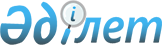 О переименовании улиц в селах Бастаушы, Кокжота Кокпектинского районаРешение акима Бастаушинского сельского округа Кокпектинского района Восточно-Казахстанской области от 21 мая 2020 года № 1. Зарегистрировано Департаментом юстиции Восточно-Казахстанской области 25 мая 2020 года № 7109
      Примечание ИЗПИ.

      В тексте документа сохранена пунктуация и орфография оригинала.
      В соответствии с пунктом 2 статьи 35 Закона Республики Казахстан от 23 января 2001 года "О местном государственном управлении и самоуправлении в Республике Казахстан", подпунктом 4) статьи 14 Закона Республики Казахстан от 8 декабря 1993 года "Об административно-территориальном устройстве Республики Казахстан", на основании заключения Восточно-Казахстанской областной ономастической комиссии от 11 декабря 2019 года и учитывая мнение жителей сел Бастаушы, Кокжота исполняющий обязанности акима Бастаушинского сельского округа РЕШИЛ:
      1. Переименовать в селе Бастаушы Кокпектинского района следующие улицы:
      1) улицу Больничная на улицу Мұхтар Әуезов;
      2) улицу Ленина на улицу Шәкәрім;
      3) улицу Школьная на улицу Ғабдуәли Раханов;
      4) улицу Новостройка на улицу Тәуелсіздік;
      5) улицу Строительная на улицу Төле би.
      2. Переименовать в селе Кокжота Кокпектинского района следующую улицу:
      1) улицу Школьная на улицу Жұбандық Болғанбаева.
      3. Государственному учреждению "Аппарат акима Бастаушинского сельского округа" в установленном законодательством порядке обеспечить:
      1) государственную регистрацию настоящего решения в Департаменте юстиции Восточно-Казахстанской области;
      2) в течении десяти календарных дней после государственной регистрации настоящего решения направление его копии на официальное опубликование в периодические печатные издания, распространяемых на территории Кокпектинского района;
      3) размещение настоящего решения на интернет-ресурсе акима Кокпектинского района после официального опубликования.
      4. Контроль за исполнением настоящего решения оставляю за собой.
      5. Настоящее решение вводится в действие по истечении десяти календарных дней после дня его первогоофициального опубликования.
					© 2012. РГП на ПХВ «Институт законодательства и правовой информации Республики Казахстан» Министерства юстиции Республики Казахстан
				
      Исполняющий обязанности акима 

А. Отаршина
